STUDY PROTOCOL SYNOPSIS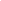 TitlePurposeIn one sentenceSponsorThe organization responsible for the trialPhase of DevelopmentFor drugs and biologics, or N/ABrief Scientific Rationale In 2-3 sentences:Include a short summary of results and conclusions from previous trials, or from a systematic review as appropriate. Scientific HypothesisIn one sentenceObjectivesPrimary objective: …Secondary objective(s):…Study TimelineStudy EndpointsPrimary endpoint: …Secondary endpoints: …Exploratory endpoints (if any):…Study DesignPlease provide the schema of the study. You may insert figures, diagrams, or tables.Number of PatientsPrincipal Eligibility CriteriaInclusion Criteria…Exclusion Criteria…InterventionPlease describe the study intervention. If the study intervention is a drug or biologic, include name (generic), dose, and route of administration, as well as the origin (ownership) and type of compound (mechanism of action).Duration of TreatmentResponse AssessmentSample size & StatisticsPlease state the formal and testable null and alternative hypotheses for primary and key secondary endpoints, specify the type of comparison (e.g., superiority, equivalence or non-inferiority), sample size determination, statistical analyses, etc. Additional InformationAny additional information or N/A